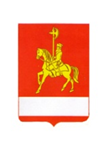 АДМИНИСТРАЦИЯ КАРАТУЗСКОГО РАЙОНАПОСТАНОВЛЕНИЕ16.12.2022                                     с. Каратузское                                     № 1038-пО внесении изменений в Постановление администрации Каратузского района 10.06.2016 № 324-п «Об утверждении реестра муниципальных автобусных маршрутов регулярных перевозок на территории муниципального образования «Каратузский район»»В соответствии со статьей 26 Федерального закона от 13 июля 2015     N 220-ФЗ «Об организации регулярных перевозок пассажиров и багажа автомобильным транспортом и городским наземным электрическим транспортом в Российской Федерации и о внесении изменений в отдельные законодательные акты Российской Федерации», руководствуясь Уставом муниципального образования "Каратузский район" ПОСТАНОВЛЯЮ:	1. Приложение к постановлению администрации Каратузского района 10.06.2016 № 324-п «Об утверждении реестра муниципальных автобусных маршрутов регулярных перевозок на территории муниципального образования «Каратузский район»» изменить и изложить его в новой редакции согласно приложению к настоящему постановлению.2. Контроль за исполнением настоящего постановления возложить на начальника отдела ЖКХ, транспорта, строительства и связи Каратузского района (А.А. Таратутина).3. Разместить настоящее постановление на официальном сайте администрации Каратузского района с адресом в информационно-телекоммуникационной сети Интернет - www.karatuzraion.ru .4. Постановление вступает в силу в день, следующий за днем его официального опубликования в периодическом печатном издании «Вести муниципального образования «Каратузский район»».И.о. главы района                                                                                   Е.С. МиглаПриложение к постановлению администрации Каратузского районаот 16.12..2022 № 1038-пПриложение к постановлению администрации Каратузского районаот 16.12..2022 № 1038-пРеестр муниципальных автобусных маршрутов Реестр муниципальных автобусных маршрутов Реестр муниципальных автобусных маршрутов Реестр муниципальных автобусных маршрутов Реестр муниципальных автобусных маршрутов Реестр муниципальных автобусных маршрутов Реестр муниципальных автобусных маршрутов Реестр муниципальных автобусных маршрутов Реестр муниципальных автобусных маршрутов Реестр муниципальных автобусных маршрутов Реестр муниципальных автобусных маршрутов Реестр муниципальных автобусных маршрутов Реестр муниципальных автобусных маршрутов Реестр муниципальных автобусных маршрутов Реестр муниципальных автобусных маршрутов регулярных перевозок на территории муниципального образования "Каратузский район"регулярных перевозок на территории муниципального образования "Каратузский район"регулярных перевозок на территории муниципального образования "Каратузский район"регулярных перевозок на территории муниципального образования "Каратузский район"регулярных перевозок на территории муниципального образования "Каратузский район"регулярных перевозок на территории муниципального образования "Каратузский район"регулярных перевозок на территории муниципального образования "Каратузский район"регулярных перевозок на территории муниципального образования "Каратузский район"регулярных перевозок на территории муниципального образования "Каратузский район"регулярных перевозок на территории муниципального образования "Каратузский район"регулярных перевозок на территории муниципального образования "Каратузский район"регулярных перевозок на территории муниципального образования "Каратузский район"регулярных перевозок на территории муниципального образования "Каратузский район"регулярных перевозок на территории муниципального образования "Каратузский район"регулярных перевозок на территории муниципального образования "Каратузский район"Регистрационный номерПорядковый номер маршрутаНаименование маршрутаНаименование промежуточных остановочных пунктовНаименование промежуточных остановочных пунктов в обратном направлении (заполняется если остановочные пункты в прямом и обратном направлении не соответствуют)Наименование улиц, автомобильных дорогПротяженность автобусных маршрутовпорядок посадки и высадки пассажировРегулярность движения автобусов на маршрутевиды транспортных средств и классы транспортных средств, которые используются для перевозок по маршруту регулярных перевозок.Количество автотранспортных средствЭкологический классдата начала осуществления регулярных перевозокдата начала осуществления регулярных перевозокнаименование, место нахождения юридического лица, фамилия, имя и, если имеется, отчество индивидуального предпринимателя (в том числе участников договора простого товарищества), осуществляющих перевозки по маршруту регулярных перевозок11магазин Вавилон – Терапевтическое отделение"Автокасса"-"ПУ82"- "Славянская" - "Роща" - "Циолковского" - "60 лет Октября" - "Вавилон"- "Пенсионный фонд"-"КСОШ№2" - "Находка" - "Сигма" - "Мультимедиа" - "ДЦ Радуга" - "Амыл" - "Дом Ветеранов" - "Жукова" - "Меркурий" - "ДРСУ" - "Октябрьская" - "Колхозная" - "Спутник" – " ЦРБ" - "Рынок" - "У Петровича" - "Островского"- "Терапевтическое отделение" - "Юбилейный" - "Автокасса "- -ул. Ленина - ул. Славянская - ул. Роща- ул. Циолковского-ул.Ленина- ул. 60 лет Октября - ул. Пушкина- ул. Зеленая-ул. Пушкина-ул. Ленина-ул. Советская- ул. Хлебная - ул. Станичная - ул. Жукова - ул. Пролетарская - ул. Мира - ул. Куйбышева - ул. Октябрьская- ул. Колхозная - ул. Советская - ул. Ленина - ул. Островского - ул. Таежная - ул. Юбилейная - ул. Ленина 16только в установленных остановочных пунктах5 д. в неделю (пн-пт) 15 рейс. в деньОсобо малый, Малый,                         Средний                                                                                              1ЕВРО 0ЕВРО 3ЕВРО 4ЕВРО 511.06.2021 год(Свидетельство об осуществлении перевозок по маршруту регулярных перевозок серия 24 № 00000740 от 11.06.2021 г)11.06.2021 год(Свидетельство об осуществлении перевозок по маршруту регулярных перевозок серия 24 № 00000740 от 11.06.2021 г)Акционерное общество "Краевое автотранспортное предприятие",  г. Красноярск, ул. Парашютная 902101Каратузское-Верхний Кужебар с.Каратузское (ул.Горького 1а) -"Мост"- с.Нижний Кужебар-д.Алексеевка-с.Верхний Кужебар 1- Верхний Кужебар с. Верхний Кужебар ул. Ленина - автодорога "Каратузское - Верхний Кужебар"-– автодорога "Каратузское-Алексеевка" -"- д. Алексеевка ул. Центральная – автодорога "Каратузское-Алексеевка"- с. Нижний Кужебар ул. Советская- автодорога "Каратузское - Нижний Кужебар" - с,Каратузское ул.Ленина-ул Советская, ул. Ленинас,Каратузское ул.Ленина-автодорога "Каратузское –Нижний  Кужебар" - с. Нижний Кужебар ул. Советская  –автодорога "Каратузское-Алексеевка"- д. Алексеевка ул. Центральная – автодорога "Каратузское-Алексеевка" -автодорога "Каратузское - Верхний Кужебар" - с. Верхний Кужебар ул. Ленина     49,9только в установленных остановочных пунктах4 д. в неделю       (пн,вт,ср,пт) 4 рейс. в деньОсобо малый, Малый, Средний1ЕВРО 0ЕВРО 3ЕВРО 4ЕВРО 5с 01.01.2021 (Муниципальный  контракт № 100048752120000003 от 11.12.2020)с 01.01.2021 (Муниципальный  контракт № 100048752120000003 от 11.12.2020)Акционерное общество "Краевое автотранспортное предприятие",  г. Красноярск, ул. Парашютная 903102Каратузское-Ширыштыкс.Каратузское (ул.Горького 1а)-с.Моторское-д.Таловка-с.Ширыштыкс. Ширыштык ул.Октябрьская - автодорога «Каратузское-Ширыштык»- автодорога "Каратузское -Таловка" - д. Таловка ул. Октябрьская- автодорога "Каратузское - Таловка" - с. Моторское ул. Красноармейская, ул. Ленина - Автодорога "Каратузское -Ширыштык" –с. Каратузское ул. Пушкина, ул. Ленина, ул. Советская, ул. Ленинас.Каратузское ул.Ленина- ул. 60 лет Октября-Автодорога "Каратузское - Ширыштык" -с. Моторское ул. Красноармейская, ул. Ленина - автодорога "Каратузское - Таловка" - д. Таловка ул. Октябрьская - автодорога "Каратузское -Таловка" -автодорога «Каратузское-Ширыштык»- с. Ширыштык ул.Октябрьская46,95только в установленных остановочных пунктахС. Каратузское5 д. в неделю (пн-пт) 4 рейс. в деньОсобо малый,Малый, Средний1ЕВРО 0ЕВРО 3ЕВРО 4ЕВРО 5с 01.01.2021 года (Муниципальный  контракт № 100048752120000012от 11.12.2020г.)с 01.01.2021 года (Муниципальный  контракт № 100048752120000012от 11.12.2020г.)Акционерное общество "Краевое автотранспортное предприятие",  г. Красноярск, ул. Парашютная 904103Каратузское-Верхние Курятас. Каратузское (ул.Горького 1а) – Сагайское (на трассе) - Уджейский свороток" - с.Уджей - "Мост" - с.Качулька - с.Нижние Куряты - д. Верхние Куряты-с.Каратузское  ул.Ленина-ул.Советская-ул.Куйбышева- автодорога "Каратузское - Таяты" – автодорога "Каратузское-с.Уджей" -с. Уджей  ул.Советская - автодорога "Каратузское-с.Уджей" - автодорога "Каратузское - Таяты" - с. Качулька ул. Мира, ул. Курятская - автодорога "Каратузское - Таяты" -  с. Нижние Куряты, ул. Советская -автодорога "Нижние Куряты -  Верхние Куряты" д. Верхние Куряты, ул. Мира, ул. Центральная, ул. Зеленая.65только в установленных остановочных пунктах5 д. в неделю (пн-пт) 2 рейс. в деньОсобо малый,Малый, Средний1ЕВРО 0ЕВРО 3ЕВРО 4ЕВРО 5с 01.01.2021 года (Муниципальный  контракт № 100048752120000014 от 17.12.2020)с 01.01.2021 года (Муниципальный  контракт № 100048752120000014 от 17.12.2020)Акционерное общество "Краевое автотранспортное предприятие",  г. Красноярск, ул. Парашютная 905104Каратузское – Верхний Суэтукс.Каратузское (ул. Горького 1а) - д.Лебедевка - с.Шалагино - с.Черемушка- д.Куркино - с.Верхний Суэтук-с.Каратузское ул.Ленина- ул.Советская –ул.Хлебная - автодорога "Каратузское - Лебедевка" - д. Лебедевка ул. Центральная – автодорога "Каратузское-Лебедевка" автодорога "Каратузское - Черемушка" – автодорога "Черёмушка-Шалагино" д. Шалагино ул. Центральная - автодорога "Черёмушка-Шалагино" –с.Черёмушка ул.Ленина- - автодорога "Черемушка - Верхний Суэтук" - д. Куркино ул. Ленина - автодорога "Черемушка - Верхний Суэтук" - с. Верхний Суэтук ул. Центральная49,6только в установленных остановочных пунктах3 д .в неделю (пн.,ср.,пт.) 4 рейса в деньОсобо малый,Малый, Средний1ЕВРО 0ЕВРО 3ЕВРО 4ЕВРО 5с 01.01.2021 года (Муниципальный  контракт № 100048752120000005  от 11.12.2020 г.)с 01.01.2021 года (Муниципальный  контракт № 100048752120000005  от 11.12.2020 г.)Акционерное общество "Краевое автотранспортное предприятие",  г. Красноярск, ул. Парашютная 906105Каратузское-Лебедевка-Ключис.Каратузское (ул. Горького 1а) - д.Лебедевка - д.Ключи-с.Каратузское ул.Ленина-ул.Советская- ул.Хлебнаяавтодорога "Каратузское -  Лебедевка" - д. Лебедевка ул. Центральная - автодорога "Лебедевка-Ключи" - д. Ключи16,6только в установленных остановочных пунктах2 д .в неделю (вт.,ср.) 4 рейса в деньОсобо малый,Малый, Средний1ЕВРО 0ЕВРО 3ЕВРО 4ЕВРО 5с 01.01.2021 года (Муниципальный  контракт № 100048752120000007от 11.12.2020 г.)с 01.01.2021 года (Муниципальный  контракт № 100048752120000007от 11.12.2020 г.)Акционерное общество "Краевое автотранспортное предприятие",  г. Красноярск, ул. Парашютная 907107Каратузское-Старомолинос. Каратузское (ул.Горького 1а) - с.Черемушка – с.Чубчиково - д.Старомолино -с.Каратузское ул.Ленина-ул.Советская-ул.ХлебнаяАвтодорога "Каратузское - Черемушка" - с. Черемушка ул. Ленина - автодорога "Черемушка - Старомолино" – с.Чубчиково- "автодорога "Черемушка - Старомолино" - д. Старомолино ул. Центральная30,5только в установленных остановочных пунктах2 д в неделю (вт.,чт.) 4 рейса в деньОсобо малый,Малый, Средний1ЕВРО 0ЕВРО 3ЕВРО 4ЕВРО 5с 01.01.2021 года (Муниципальный  контракт № 100048752120000010от 11.12.2020 г.)с 01.01.2021 года (Муниципальный  контракт № 100048752120000010от 11.12.2020 г.)Акционерное общество "Краевое автотранспортное предприятие",  г. Красноярск, ул. Парашютная 908108Каратузское-Старая Копьс. Каратузское - Паром  - с. Старая Копь-с.Каратузское  ул.Ленина – ул.Советская – ул.КолознаяАвтодорога "Каратузское - Старая Копь"   - ст. Копь ул.Советская14,8только в установленных остановочных пунктах3 д .в неделю (пн.,ср.,пт.) 4 рейса в деньОсобо малый,Малый, Средний1ЕВРО 0ЕВРО 3ЕВРО 4ЕВРО 5с 01.01.2021 года (Муниципальный  контракт № 100048752120000009 от 11.12.2020г.)с 01.01.2021 года (Муниципальный  контракт № 100048752120000009 от 11.12.2020г.)Акционерное общество "Краевое автотранспортное предприятие",  г. Красноярск, ул. Парашютная 9019109Каратузское - Средний Кужебарс. Каратузское - д.Средний Кужебар д. Средний Кужебар ул. Полтавская - автодорога "Каратузское – Средний Кужебар"- с. Каратузское ул. Пушкина, ул. Ленина, ул. Советская, ул. Ленинас.Каратузское ул.Ленина-ул. 60 лет Октября-автодорога "Каратузское – Средний Кужебар"  - д. Средний Кужебар ул. Полтавская25,5только в установленных остановочных пунктах2 д .в неделю (вт.,пт.) 4 рейса в деньОсобо малый,Малый, Средний1ЕВРО 0ЕВРО 3ЕВРО 4ЕВРО 5с 01.01.2021 года (Муниципальный  контракт № 100048752120000006 от 11.12.2020)с 01.01.2021 года (Муниципальный  контракт № 100048752120000006 от 11.12.2020)Акционерное общество "Краевое автотранспортное предприятие",  г. Красноярск, ул. Парашютная 9010110Каратузское-Нижняя Буланкас. Каратузское - с.Моторское - д.Верхняя Буланка - д. Нижняя Буланка- д. Нижняя Буланка ул. Колхозная- автодорога "Каратузское -Нижняя Буланка" -- д. Верхняя Буланка ул. Каратузская -- автодорога "Каратузское - Нижняя Буланка" -- с. Моторское ул. Красноармейская - Автодорога "Каратузское – Нижняя Буланка" –с. Каратузское, ул. Пушкина, ул. Ленина, ул. Советская, ул. Ленинас.Каратузское ул.Ленина-ул. 60 лет Октября-Автодорога "Каратузское – Нижняя Буланка" - с. Моторское ул. Красноармейская - автодорога "Каратузское - Нижняя Буланка" - д. Верхняя Буланка ул. Каратузская - автодорога "Каратузское -Нижняя Буланка" - д. Нижняя Буланка ул. Колхозная54только в установленных остановочных пунктах1 д .в неделю (ср.) 4 рейса в деньОсобо малый,Малый, Средний1ЕВРО 0ЕВРО 3ЕВРО 4ЕВРО 5с 01.01.2021 года (Муниципальный  контракт № 100048752120000008 от 11.12.2020 г.)с 01.01.2021 года (Муниципальный  контракт № 100048752120000008 от 11.12.2020 г.)Акционерное общество "Краевое автотранспортное предприятие",  г. Красноярск, ул. Парашютная 9011111Таяты - Каратузскоес. Таяты – Сретинка –с. Нижние Куряты - с. Качулька - "Мост" –Поворот на Уджей-"Уджейский свороток" – Сагайское (на трассе)-с.Каратузское (ул.Горького 1а)-с.Таяты-  ул. Советская, ул. Новая  - автодорога "Каратузское - Таяты" - с. Нижние Куряты ул. Советская - автодорога "Каратузское - Таяты" с. Качулька ул. Курятская, ул.Мира - автодорога "Каратузское - Таяты" –   с. Каратузское ул. Куйбышева-ул.Советская-ул.Ленина74,9только в установленных остановочных пунктах3 д .в неделю (пн.,ср.,пт.) 2 рейса в деньОсобо малый,Малый, Средний1ЕВРО 0ЕВРО 3ЕВРО 4ЕВРО 5с 01.01.2021 года (Муниципальный  контракт № 100048752120000011от 11.12.2020г.)с 01.01.2021 года (Муниципальный  контракт № 100048752120000011от 11.12.2020г.)Акционерное общество "Краевое автотранспортное предприятие",  г. Красноярск, ул. Парашютная 9012112Каратузское - Уджейс. Каратузское (ул.Горького 1а) – Сагайское (на трассе)-"Уджейский свороток" -с.Уджей -с.Каратузское ул.Ленина- ул.Совесткая-ул.Куйбышева-автодорога "Каратузское-.Уджей" -с. Уджей ул.Советская-  24,1только в установленных остановочных пунктах3 д .в неделю (пн.,ср.,пт.) 2 рейса в деньОсобо малый,Малый, Средний1ЕВРО 0ЕВРО 3ЕВРО 4ЕВРО 5с 01.04.2021 года (Муниципальный  контракт № 100048752121100004 от 26.03.2021 г.)с 01.04.2021 года (Муниципальный  контракт № 100048752121100004 от 26.03.2021 г.)Акционерное общество "Краевое автотранспортное предприятие",  г. Красноярск, ул. Парашютная 9013113Каратузское -Таскино -Сагайское - Каратузскоес. Каратузское (ул.Горького 1а) – с.Сагайское –Сагайское (на трассе) -  Уджейский свороток – с. Таскино-с.Каратузское ул.Ленина- ул.Советская-ул.Куйбышева - автодорога"Каратузское Сагайское"- с.Сагайское ул.Советская – Автодорога                            "Каратузское- Сагайское"- автодорога "Каратузское-Таскино"- с.Таскино ул. Советская28,8только в установленных остановочных пунктах5 д .в неделю (пн.,вт.,ср.,чт.,,пт.) 2 рейса в деньОсобо малый,Малый, Средний1ЕВРО 0ЕВРО 3ЕВРО 4ЕВРО 5с 01.04.2021 года (Муниципальный  контракт № 100048752121100003от 26.03.2021г.)с 01.04.2021 года (Муниципальный  контракт № 100048752121100003от 26.03.2021г.)Акционерное общество "Краевое автотранспортное предприятие",  г. Красноярск, ул. Парашютная 90